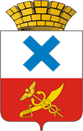 Администрация Городского округа «город Ирбит»Свердловской областиПОСТАНОВЛЕНИЕот 8  июня 2023 года № 921-ПАг. ИрбитО мерах по обеспечению безопасности людей на водных объектахв летний период 2023 года на территории Городского округа «город Ирбит» Свердловской областиВ соответствии с Водным кодексом Российской Федерации, Федеральными законами Российской Федерации от 21 декабря 1994 года № 68-ФЗ «О защите населения и территорий от чрезвычайных ситуаций природного и техногенного характера», от 06 октября 2003 года № 131-ФЗ «Об общих принципах организации местного самоуправления в Российской Федерации», постановлением Правительства Свердловской области от 27.09.2018 № 639-ПП «Об утверждении Правил охраны жизни людей на водных объектах Свердловской области», постановлением администрации Муниципального образования город Ирбит от 05.11.2019 № 1682-ПА «Об утверждении плана мероприятий по обеспечению безопасности людей на водных объектах Муниципального образования город Ирбит до 2024 года», в целях обеспечения безопасности граждан и предотвращения гибели людей на водных объектах на территории Городского округа «город Ирбит» Свердловской области в летний период 2023 года, руководствуясь статьей 30 Устава Городского округа «город Ирбит» Свердловской области, администрация Городского округа «город Ирбит» Свердловской областиПОСТАНОВЛЯЕТ: 1. Назначить лицом ответственным за обеспечение безопасности людей на водных объектах в летний период 2023 года на территории Городского округа «город Ирбит» Свердловской области исполняющего полномочия первого заместителя главы администрации Городского округа «город Ирбит» Свердловской области                                 И.А. Дерябину. 2. Муниципальному казённому учреждению Городского округа «город Ирбит» Свердловской области «Центр общественной безопасности»:1) организовать постоянное наблюдение за обстановкой и патрулирование водных объектов в границах Городского округа «город Ирбит» Свердловской области;2) установить запрещающие аншлаги в несанкционированных традиционных местах отдыха населения на водных объектах;3) совместно с пресс-секретарем главы Городского округа «город Ирбит» Свердловской области и муниципальным автономным учреждением Муниципального образования город Ирбит «Редакция телерадиовещания «Ирбитский вестник» организовать системное информирование населения по ограничениям и запретам на водных объектах и безопасному поведению на них, путем передачи и публикации материалов в средствах массовой информации.3. Рекомендовать Межмуниципальному отделу Министерства внутренних дел Российской Федерации «Ирбитский», 60 пожарно-спасательной части 54 пожарно-спасательного отряда федеральной противопожарной службы Государственной противопожарной службы Главного управления Министерства Российской Федерации по делам гражданской обороны, чрезвычайным ситуациям и ликвидации последствий стихийных бедствий по Свердловской области организовать постоянное патрулирование и наблюдение за обстановкой в несанкционированных традиционных местах отдыха населения на водных объектах на территории Городского округа «город Ирбит» Свердловской области для предупреждения происшествий на водоёмах, их профилактики, выявления детей без надзора.4. Рекомендовать Управлению образованием Городского округа «город Ирбит» Свердловской области организовать проведение занятий по безопасному поведению на водных объектах в летний период с детьми в детских оздоровительных учреждениях по теме: «Соблюдение мер безопасности на водоёмах в летний период».5. Контроль за исполнением настоящего постановления возложить на исполняющего полномочия первого заместителя главы администрации Городского округа «город Ирбит» Свердловской области И.А. Дерябину.6. Настоящее постановление опубликовать разместить на официальном сайте администрации Городского округа «город Ирбит» Свердловской области (www.moirbit.ru).Исполняющий полномочия главыГородского округа «город Ирбит»Свердловской области                                                                                      И.А. Дерябина